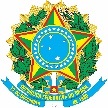 MINISTÉRIO DA EDUCAÇÃOUNIVERSIDADE FEDERAL RURAL DO SEMI-ÁRIDOCENTRO MULTIDISCIPLINAR CARAÚBAS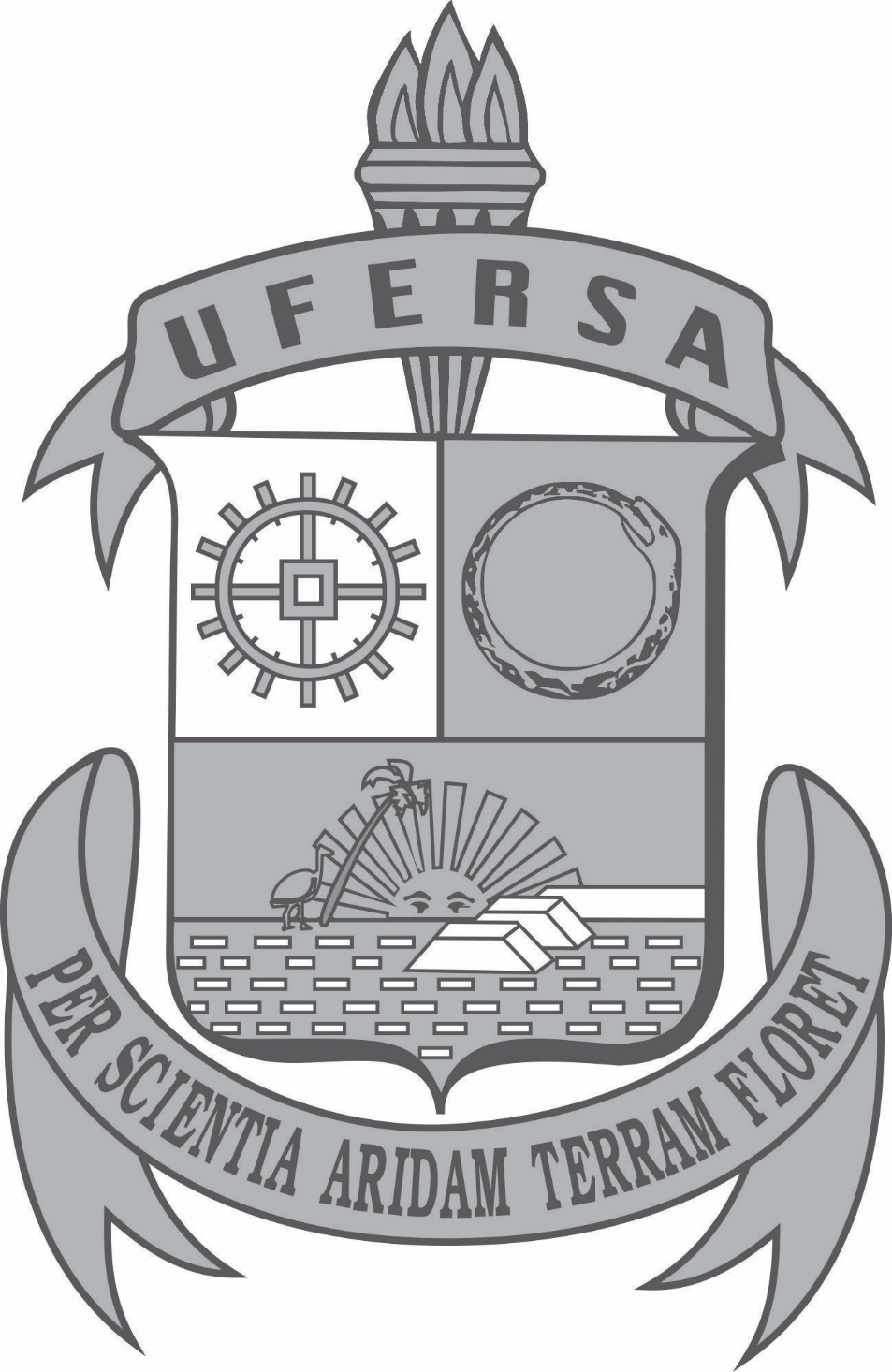 RN 233 (Caraúbas/Apodi), Km 1 – Sítio Nova Esperança II,  – Caraúbas – RN – CEP: 59.780-000 – Tel.: (84)3337-2958_______________________________________________Assinatura do Solicitante_______________________________________________________________Assinatura do Chefe de Departamento__________________________________________________Assinatura do Diretor FORMULÁRIO PARA SOLICITAÇÃO DE APOIO EM ATIVIDADES DE ENSINO, PESQUISA E EXTENSÃOFORMULÁRIO PARA SOLICITAÇÃO DE APOIO EM ATIVIDADES DE ENSINO, PESQUISA E EXTENSÃOFORMULÁRIO PARA SOLICITAÇÃO DE APOIO EM ATIVIDADES DE ENSINO, PESQUISA E EXTENSÃOREQUISITANTE:CPF: REQUISITANTE:TEL.: E-MAIL: E-MAIL: MAT. SIAPE: DESCRIÇÃO DO OBJETIVO DO EVENTO:DESCRIÇÃO DO OBJETIVO DO EVENTO:FINALIDADE DO EVENTO:(   ) A serviço(   ) Convocação(   ) Treinamento(   ) Congresso(   ) Encontro / Seminário(   ) Visita Técnica(   ) Outros:* ANEXAR DOCUMENTO COMPROBATÓRIO (Convocação, parecer sobre trabalho, carta convite etc.)TIPO DE AÇÃO: (   ) Ensino ( x  ) Pesquisa (   ) ExtensãoTIPO DE AÇÃO: (   ) Ensino ( x  ) Pesquisa (   ) ExtensãoTIPO DE AÇÃO: (   ) Ensino ( x  ) Pesquisa (   ) ExtensãoTIPO DE APOIO: (   ) Inscrição (   ) Passagem (   ) DiáriaTIPO DE APOIO: (   ) Inscrição (   ) Passagem (   ) DiáriaTIPO DE APOIO: (   ) Inscrição (   ) Passagem (   ) DiáriaDADOS DO EVENTODADOS DO EVENTODADOS DO EVENTODADOS DO EVENTODADOS DO EVENTODADOS DO EVENTOPERÍODO DO EVENTO:HORÁRIO DE INÍCIO DO EVENTO:HORÁRIO DE TÉRMINO DO EVENTO:ROTEIRO DA VIAGEM:CASO A VIAGEM OCORRA EM FINAL DE SEMANA, FERIADO OU INICIADA NA SEXTA-FEIRA, FAVOR JUSTIFICAR ABAIXO:CASO A VIAGEM OCORRA EM FINAL DE SEMANA, FERIADO OU INICIADA NA SEXTA-FEIRA, FAVOR JUSTIFICAR ABAIXO:CASO A VIAGEM OCORRA EM FINAL DE SEMANA, FERIADO OU INICIADA NA SEXTA-FEIRA, FAVOR JUSTIFICAR ABAIXO:CASO A VIAGEM OCORRA EM FINAL DE SEMANA, FERIADO OU INICIADA NA SEXTA-FEIRA, FAVOR JUSTIFICAR ABAIXO:CASO A VIAGEM OCORRA EM FINAL DE SEMANA, FERIADO OU INICIADA NA SEXTA-FEIRA, FAVOR JUSTIFICAR ABAIXO:CASO A VIAGEM OCORRA EM FINAL DE SEMANA, FERIADO OU INICIADA NA SEXTA-FEIRA, FAVOR JUSTIFICAR ABAIXO:PARECER DA COORDENAÇÃO(   ) DEFERIDO                                    (   ) INDEFERIDOJUSTIFICATIVA: _________________________________________________________________________________________________________ ______________________________________________________________________________________________________________________ _______________________________________________________________________________________________________________________